Perencanaan Evaluasi Proses PembelajaranPERENCANAAN EVALUASI PBMInstrumen Evaluasi PBMTUGAS 2EVALUASI PROSES BELAJAR MENGAJARTUGAS 2EVALUASI PROSES BELAJAR MENGAJAR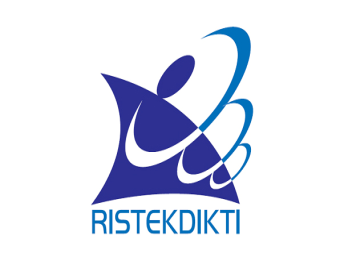 Oleh:Nama Peserta PekertiUNIVERSITAS DI MANA PESERTA BERTUGASOleh:Nama Peserta PekertiUNIVERSITAS DI MANA PESERTA BERTUGASKEMENTERIAN RISET TEKNOLOGI PENDIDIKAN TINGGILEMBAGA LAYANAN PENDIDIKAN  TINGGI  WILAYAH VIITAHUN 2019KEMENTERIAN RISET TEKNOLOGI PENDIDIKAN TINGGILEMBAGA LAYANAN PENDIDIKAN  TINGGI  WILAYAH VIITAHUN 2019HALAMAN PENGESAHANHALAMAN PENGESAHANTelah diperiksa dan disetujui OlehTim PEKERTI/ AA LL Dikti  Wilayah VIIPada tanggal___________________NoInformasi yang dibutuhkanIndikatorTeknik dan InstrumenRespondenWaktu